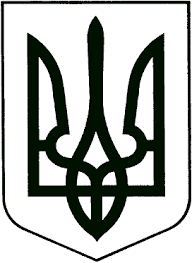 УКРАЇНАЖИТОМИРСЬКА ОБЛАСТЬНОВОГРАД-ВОЛИНСЬКА МІСЬКА РАДАРІШЕННЯодинадцята  сесія                                                                      сьомого  скликаннявід                               № Про     внесення   змін   до  Програми про часткове    відшкодування витрат з    перевезення    учнів   1-11    класів загальноосвітніх навчальних закладівміста  Новограда-Волинського  на  2016-2018 рокиКеруючись  підпунктом 22  пункту 1  статті 26 Закону України «Про місцеве самоврядування в Україні», враховуючи  Постанову  Кабінету  Міністрів  України  від 5  березня  2014 року № 71 «Деякі питання оптимізації державних цільових програм і  національних проектів, економії бюджетних коштів  та  визнання такими, що  втратили чинність, деяких актів Кабінету Міністрів України»  та з метою забезпечення організації безпечного регулярного перевезення учнів 1-11 класів загальноосвітніх навчальних закладів міста, міська радаВИРІШИЛА:      1. Внести зміни до Програми про часткове відшкодування витрат з перевезення учнів 1-11 класів загальноосвітніх навчальних закладів міста Новограда-Волинського  на 2016-2018 роки, затвердженої рішенням міської ради від 23.12.15 №16, а саме: в розділі «Обсяги та джерела фінансування» після абзацу другого доповнити новим абзацом такого змісту:«Розрахунок витрат на перевезення учнів обчислюється:  А*В*9,  де    А -  кількість учнів, які потребують  послуг з перевезення;                        В -  гривень -  50% від вартості  громадського проїзного квитка;                      9  місяців на рік - період надання  послуг з  перевезення.       Орієнтовна  сума  витрат на  перевезення  учнів:  у  2017 році  -                     250 тис.грн.,  у  2018 році -  250 тис.грн.»       2.  Контроль за виконанням рішення покласти на постійну комісію міської ради з питань соціальної політики, охорони здоров’я, освіти, культури та спорту (Федорчук В.Г.), заступника міського голови                     Гвозденко О.В.Міський  голова 	                                                                         В.Л. Весельський